                                                                            بسم  الله الرحمن الرحيم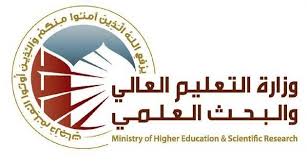 استمارة انجاز الخطة التدريسية للمادة                                                                            بسم  الله الرحمن الرحيم                                                        استمارة الخطة التدريسية للمادةتوقيع الاستاذ:                                                                                                                                  توقيع العميد:الاسم انعام صالح مهديانعام صالح مهديانعام صالح مهديانعام صالح مهديانعام صالح مهديالبريد الالكترونيAnaamsalih53@gmail.comAnaamsalih53@gmail.comAnaamsalih53@gmail.comAnaamsalih53@gmail.comAnaamsalih53@gmail.comاسم المادةاللغة العربيةاللغة العربيةاللغة العربيةاللغة العربيةاللغة العربيةمقرر الفصلالثانيالثانيالثانيالثانيالثانياهداف المادةتعريف الطلبة بمادة اللغة العربية وتفاصيلها والوقوف على بعض المفردات التي تساعد الطلبة على تنظيم مفرداتهم اللغويةتعريف الطلبة بمادة اللغة العربية وتفاصيلها والوقوف على بعض المفردات التي تساعد الطلبة على تنظيم مفرداتهم اللغويةتعريف الطلبة بمادة اللغة العربية وتفاصيلها والوقوف على بعض المفردات التي تساعد الطلبة على تنظيم مفرداتهم اللغويةتعريف الطلبة بمادة اللغة العربية وتفاصيلها والوقوف على بعض المفردات التي تساعد الطلبة على تنظيم مفرداتهم اللغويةتعريف الطلبة بمادة اللغة العربية وتفاصيلها والوقوف على بعض المفردات التي تساعد الطلبة على تنظيم مفرداتهم اللغويةالتفاصيل الاساسية للمادةتضمنت مفردات المنهج التعريف للغة العربية,والاحرف الهجائية والابجدية, وكيفية الحفاظ على اللغة العربية,علامات الترقيم,قواعد نحوية عامة,العدد والمعدود,كتابة الهمزة باللغة العربية,الفرق بين الضاد والظاء,الافعال الناقصة,الاسماء الناسخة ,انواع (ما) في اللغة العربيةتضمنت مفردات المنهج التعريف للغة العربية,والاحرف الهجائية والابجدية, وكيفية الحفاظ على اللغة العربية,علامات الترقيم,قواعد نحوية عامة,العدد والمعدود,كتابة الهمزة باللغة العربية,الفرق بين الضاد والظاء,الافعال الناقصة,الاسماء الناسخة ,انواع (ما) في اللغة العربيةتضمنت مفردات المنهج التعريف للغة العربية,والاحرف الهجائية والابجدية, وكيفية الحفاظ على اللغة العربية,علامات الترقيم,قواعد نحوية عامة,العدد والمعدود,كتابة الهمزة باللغة العربية,الفرق بين الضاد والظاء,الافعال الناقصة,الاسماء الناسخة ,انواع (ما) في اللغة العربيةتضمنت مفردات المنهج التعريف للغة العربية,والاحرف الهجائية والابجدية, وكيفية الحفاظ على اللغة العربية,علامات الترقيم,قواعد نحوية عامة,العدد والمعدود,كتابة الهمزة باللغة العربية,الفرق بين الضاد والظاء,الافعال الناقصة,الاسماء الناسخة ,انواع (ما) في اللغة العربيةتضمنت مفردات المنهج التعريف للغة العربية,والاحرف الهجائية والابجدية, وكيفية الحفاظ على اللغة العربية,علامات الترقيم,قواعد نحوية عامة,العدد والمعدود,كتابة الهمزة باللغة العربية,الفرق بين الضاد والظاء,الافعال الناقصة,الاسماء الناسخة ,انواع (ما) في اللغة العربيةالكتب المنهجيةمنهج ابن عقيلمغني اللبيب عن كتب الاعاريبمنهج ابن عقيلمغني اللبيب عن كتب الاعاريبمنهج ابن عقيلمغني اللبيب عن كتب الاعاريبمنهج ابن عقيلمغني اللبيب عن كتب الاعاريبمنهج ابن عقيلمغني اللبيب عن كتب الاعاريبالمصادر الخارجيةلا يوجدلا يوجدلا يوجدلا يوجدلا يوجدتقديرات الفصلالفصل الدراسيالمختبرالامتحانات اليوميةالمشروعالامتحان النهائيتقديرات الفصل40%10%50%معلومات اضافيةالاسبوعالتاريخالمادة النظريةالمادة العمليةالملاحظات1نبذة تاريخية عن اللغة العربية2كيفية الحفاظ على اللغة العربية3الاحرف الهجائية والابجدية4الاخطاء اللغوية الشائعة5علامات الترقيم6قواعد نحوية عامة7العدد والمعدود8كتابة الهمزة في اللغة العربية9الفرق بين الضاد والظاء10الافعال الناقصة11الاسماء الناسخة12انواع (ما)في اللغة العربية13141516                                                                                  عطلـــــــة نصـــــف الســـــــــنة                                                                                  عطلـــــــة نصـــــف الســـــــــنة                                                                                  عطلـــــــة نصـــــف الســـــــــنة                                                                                  عطلـــــــة نصـــــف الســـــــــنة                                                                                  عطلـــــــة نصـــــف الســـــــــنة17181920212223242526272829303132